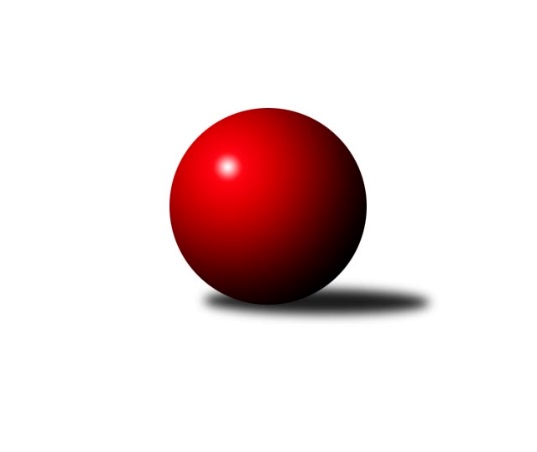 Č.9Ročník 2011/2012	20.6.2024 1. KLZ 2011/2012Statistika 9. kolaTabulka družstev:		družstvo	záp	výh	rem	proh	skore	sety	průměr	body	plné	dorážka	chyby	1.	KK Slavia Praha	9	8	0	1	54.0 : 18.0 	(130.0 : 86.0)	3291	16	2172	1120	13.3	2.	TJ Spartak Přerov	9	7	1	1	50.0 : 22.0 	(127.5 : 88.5)	3241	15	2158	1083	22.3	3.	TJ Sokol Duchcov	9	6	0	3	39.0 : 33.0 	(115.0 : 101.0)	3195	12	2146	1048	28.4	4.	KK Konstruktiva Praha	9	5	0	4	40.5 : 31.5 	(111.0 : 105.0)	3204	10	2132	1072	30	5.	KK Blansko	9	5	0	4	39.0 : 33.0 	(114.5 : 101.5)	3219	10	2162	1057	26.6	6.	SKK  Náchod	9	5	0	4	39.0 : 33.0 	(110.5 : 105.5)	3208	10	2141	1067	23.1	7.	SKK Jičín	9	5	0	4	37.0 : 35.0 	(105.5 : 110.5)	3146	10	2133	1014	29.8	8.	KK Zábřeh  ˝C˝	9	4	0	5	33.0 : 39.0 	(102.0 : 114.0)	3195	8	2130	1065	19.9	9.	KK Šumperk ˝C˝	9	3	1	5	28.5 : 43.5 	(95.0 : 121.0)	3120	7	2115	1006	27.1	10.	TJ Sokol Husovice	9	3	0	6	25.0 : 47.0 	(91.0 : 125.0)	3132	6	2151	980	37.7	11.	TJ Sokol Chýnov	9	1	0	8	26.0 : 46.0 	(98.0 : 118.0)	3151	2	2130	1021	33.3	12.	TJ Valašské Meziříčí	9	1	0	8	21.0 : 51.0 	(96.0 : 120.0)	3174	2	2149	1025	29.8Tabulka doma:		družstvo	záp	výh	rem	proh	skore	sety	průměr	body	maximum	minimum	1.	TJ Spartak Přerov	4	4	0	0	26.5 : 5.5 	(63.5 : 32.5)	3345	8	3400	3306	2.	KK Slavia Praha	4	4	0	0	26.0 : 6.0 	(63.5 : 32.5)	3324	8	3387	3262	3.	SKK  Náchod	4	4	0	0	23.5 : 8.5 	(57.0 : 39.0)	3237	8	3281	3137	4.	KK Konstruktiva Praha	5	4	0	1	29.5 : 10.5 	(70.5 : 49.5)	3199	8	3264	3153	5.	KK Blansko	4	3	0	1	20.0 : 12.0 	(58.5 : 37.5)	3244	6	3294	3216	6.	KK Zábřeh  ˝C˝	5	3	0	2	21.0 : 19.0 	(61.0 : 59.0)	3140	6	3223	3062	7.	TJ Sokol Duchcov	5	3	0	2	20.0 : 20.0 	(63.5 : 56.5)	3218	6	3255	3166	8.	SKK Jičín	5	3	0	2	20.0 : 20.0 	(60.0 : 60.0)	3107	6	3149	3035	9.	KK Šumperk ˝C˝	5	2	1	2	17.0 : 23.0 	(52.0 : 68.0)	3084	5	3222	2640	10.	TJ Sokol Husovice	4	2	0	2	15.0 : 17.0 	(48.5 : 47.5)	3113	4	3164	3072	11.	TJ Sokol Chýnov	5	1	0	4	16.0 : 24.0 	(57.5 : 62.5)	3305	2	3350	3222	12.	TJ Valašské Meziříčí	4	0	0	4	8.0 : 24.0 	(42.5 : 53.5)	3149	0	3215	3124Tabulka venku:		družstvo	záp	výh	rem	proh	skore	sety	průměr	body	maximum	minimum	1.	KK Slavia Praha	5	4	0	1	28.0 : 12.0 	(66.5 : 53.5)	3285	8	3384	3172	2.	TJ Spartak Přerov	5	3	1	1	23.5 : 16.5 	(64.0 : 56.0)	3220	7	3376	3137	3.	TJ Sokol Duchcov	4	3	0	1	19.0 : 13.0 	(51.5 : 44.5)	3189	6	3252	3149	4.	SKK Jičín	4	2	0	2	17.0 : 15.0 	(45.5 : 50.5)	3156	4	3230	3066	5.	KK Blansko	5	2	0	3	19.0 : 21.0 	(56.0 : 64.0)	3214	4	3344	3074	6.	KK Zábřeh  ˝C˝	4	1	0	3	12.0 : 20.0 	(41.0 : 55.0)	3209	2	3334	3094	7.	KK Šumperk ˝C˝	4	1	0	3	11.5 : 20.5 	(43.0 : 53.0)	3130	2	3242	3076	8.	KK Konstruktiva Praha	4	1	0	3	11.0 : 21.0 	(40.5 : 55.5)	3205	2	3240	3135	9.	SKK  Náchod	5	1	0	4	15.5 : 24.5 	(53.5 : 66.5)	3202	2	3338	3065	10.	TJ Valašské Meziříčí	5	1	0	4	13.0 : 27.0 	(53.5 : 66.5)	3179	2	3323	3048	11.	TJ Sokol Husovice	5	1	0	4	10.0 : 30.0 	(42.5 : 77.5)	3135	2	3275	3055	12.	TJ Sokol Chýnov	4	0	0	4	10.0 : 22.0 	(40.5 : 55.5)	3113	0	3175	3041Tabulka podzimní části:		družstvo	záp	výh	rem	proh	skore	sety	průměr	body	doma	venku	1.	KK Slavia Praha	9	8	0	1	54.0 : 18.0 	(130.0 : 86.0)	3291	16 	4 	0 	0 	4 	0 	1	2.	TJ Spartak Přerov	9	7	1	1	50.0 : 22.0 	(127.5 : 88.5)	3241	15 	4 	0 	0 	3 	1 	1	3.	TJ Sokol Duchcov	9	6	0	3	39.0 : 33.0 	(115.0 : 101.0)	3195	12 	3 	0 	2 	3 	0 	1	4.	KK Konstruktiva Praha	9	5	0	4	40.5 : 31.5 	(111.0 : 105.0)	3204	10 	4 	0 	1 	1 	0 	3	5.	KK Blansko	9	5	0	4	39.0 : 33.0 	(114.5 : 101.5)	3219	10 	3 	0 	1 	2 	0 	3	6.	SKK  Náchod	9	5	0	4	39.0 : 33.0 	(110.5 : 105.5)	3208	10 	4 	0 	0 	1 	0 	4	7.	SKK Jičín	9	5	0	4	37.0 : 35.0 	(105.5 : 110.5)	3146	10 	3 	0 	2 	2 	0 	2	8.	KK Zábřeh  ˝C˝	9	4	0	5	33.0 : 39.0 	(102.0 : 114.0)	3195	8 	3 	0 	2 	1 	0 	3	9.	KK Šumperk ˝C˝	9	3	1	5	28.5 : 43.5 	(95.0 : 121.0)	3120	7 	2 	1 	2 	1 	0 	3	10.	TJ Sokol Husovice	9	3	0	6	25.0 : 47.0 	(91.0 : 125.0)	3132	6 	2 	0 	2 	1 	0 	4	11.	TJ Sokol Chýnov	9	1	0	8	26.0 : 46.0 	(98.0 : 118.0)	3151	2 	1 	0 	4 	0 	0 	4	12.	TJ Valašské Meziříčí	9	1	0	8	21.0 : 51.0 	(96.0 : 120.0)	3174	2 	0 	0 	4 	1 	0 	4Tabulka jarní části:		družstvo	záp	výh	rem	proh	skore	sety	průměr	body	doma	venku	1.	SKK Jičín	0	0	0	0	0.0 : 0.0 	(0.0 : 0.0)	0	0 	0 	0 	0 	0 	0 	0 	2.	KK Slavia Praha	0	0	0	0	0.0 : 0.0 	(0.0 : 0.0)	0	0 	0 	0 	0 	0 	0 	0 	3.	TJ Sokol Duchcov	0	0	0	0	0.0 : 0.0 	(0.0 : 0.0)	0	0 	0 	0 	0 	0 	0 	0 	4.	TJ Sokol Chýnov	0	0	0	0	0.0 : 0.0 	(0.0 : 0.0)	0	0 	0 	0 	0 	0 	0 	0 	5.	TJ Spartak Přerov	0	0	0	0	0.0 : 0.0 	(0.0 : 0.0)	0	0 	0 	0 	0 	0 	0 	0 	6.	TJ Sokol Husovice	0	0	0	0	0.0 : 0.0 	(0.0 : 0.0)	0	0 	0 	0 	0 	0 	0 	0 	7.	KK Konstruktiva Praha	0	0	0	0	0.0 : 0.0 	(0.0 : 0.0)	0	0 	0 	0 	0 	0 	0 	0 	8.	KK Zábřeh  ˝C˝	0	0	0	0	0.0 : 0.0 	(0.0 : 0.0)	0	0 	0 	0 	0 	0 	0 	0 	9.	KK Blansko	0	0	0	0	0.0 : 0.0 	(0.0 : 0.0)	0	0 	0 	0 	0 	0 	0 	0 	10.	TJ Valašské Meziříčí	0	0	0	0	0.0 : 0.0 	(0.0 : 0.0)	0	0 	0 	0 	0 	0 	0 	0 	11.	SKK  Náchod	0	0	0	0	0.0 : 0.0 	(0.0 : 0.0)	0	0 	0 	0 	0 	0 	0 	0 	12.	KK Šumperk ˝C˝	0	0	0	0	0.0 : 0.0 	(0.0 : 0.0)	0	0 	0 	0 	0 	0 	0 	0 Zisk bodů pro družstvo:		jméno hráče	družstvo	body	zápasy	v %	dílčí body	sety	v %	1.	Kateřina Fajdeková 	TJ Spartak Přerov 	9	/	9	(100%)	26	/	36	(72%)	2.	Kamila Barborová 	KK Slavia Praha 	8	/	8	(100%)	25	/	32	(78%)	3.	Aneta Cvejnová 	SKK  Náchod 	7	/	8	(88%)	23.5	/	32	(73%)	4.	Zdeňka Ševčíková 	KK Blansko  	7	/	9	(78%)	25.5	/	36	(71%)	5.	Olga Bučková 	KK Zábřeh  ˝C˝ 	7	/	9	(78%)	24.5	/	36	(68%)	6.	Kateřina Bezdíčková 	KK Šumperk ˝C˝ 	7	/	9	(78%)	24	/	36	(67%)	7.	Jana Račková 	TJ Sokol Chýnov 	7	/	9	(78%)	23.5	/	36	(65%)	8.	Jana Hrouzová 	KK Konstruktiva Praha  	7	/	9	(78%)	23.5	/	36	(65%)	9.	Lucie Moravcová 	SKK  Náchod 	7	/	9	(78%)	22	/	36	(61%)	10.	Zdena Vytisková 	TJ Sokol Chýnov 	7	/	9	(78%)	22	/	36	(61%)	11.	Adéla Kolaříková 	TJ Sokol Duchcov 	7	/	9	(78%)	21	/	36	(58%)	12.	Markéta Hofmanová 	TJ Sokol Duchcov 	7	/	9	(78%)	20.5	/	36	(57%)	13.	Dana Adamů 	SKK  Náchod 	6.5	/	9	(72%)	21	/	36	(58%)	14.	Kristýna Strouhalová 	TJ Spartak Přerov 	6	/	7	(86%)	20	/	28	(71%)	15.	Blanka Mizerová 	KK Slavia Praha 	6	/	7	(86%)	16.5	/	28	(59%)	16.	Jana Pavlíková 	KK Slavia Praha 	6	/	8	(75%)	23	/	32	(72%)	17.	Vladimíra Šťastná 	KK Slavia Praha 	6	/	8	(75%)	21	/	32	(66%)	18.	Kamila Katzerová 	TJ Spartak Přerov 	6	/	8	(75%)	20	/	32	(63%)	19.	Gabriela Helisová 	TJ Spartak Přerov 	6	/	8	(75%)	18.5	/	32	(58%)	20.	Eva Kopřivová 	KK Konstruktiva Praha  	6	/	8	(75%)	16	/	32	(50%)	21.	Lenka Kalová st.	KK Blansko  	6	/	9	(67%)	22	/	36	(61%)	22.	Šárka Marková 	KK Slavia Praha 	6	/	9	(67%)	21	/	36	(58%)	23.	Petra Abelová 	SKK Jičín 	6	/	9	(67%)	20.5	/	36	(57%)	24.	Romana Švubová 	KK Zábřeh  ˝C˝ 	6	/	9	(67%)	18.5	/	36	(51%)	25.	Nikol Plačková 	TJ Sokol Duchcov 	5	/	8	(63%)	17.5	/	32	(55%)	26.	Jitka Killarová 	KK Zábřeh  ˝C˝ 	5	/	8	(63%)	15.5	/	32	(48%)	27.	Michaela Sedláčková 	TJ Spartak Přerov 	5	/	9	(56%)	20.5	/	36	(57%)	28.	Vendula Šebková 	TJ Valašské Meziříčí 	5	/	9	(56%)	19	/	36	(53%)	29.	Martina Hrdinová 	SKK Jičín 	5	/	9	(56%)	19	/	36	(53%)	30.	Soňa Daňková 	KK Blansko  	5	/	9	(56%)	18.5	/	36	(51%)	31.	Renata Konečná 	TJ Sokol Husovice 	5	/	9	(56%)	18	/	36	(50%)	32.	Ilona Bezdíčková 	SKK  Náchod 	4.5	/	9	(50%)	18.5	/	36	(51%)	33.	Michaela Nožičková 	SKK Jičín 	4	/	6	(67%)	12	/	24	(50%)	34.	Zuzana Kolaříková 	TJ Sokol Husovice 	4	/	8	(50%)	18	/	32	(56%)	35.	Petra Najmanová 	KK Konstruktiva Praha  	4	/	8	(50%)	17	/	32	(53%)	36.	Hana Viewegová 	KK Konstruktiva Praha  	4	/	8	(50%)	15.5	/	32	(48%)	37.	Monika Trdá 	TJ Sokol Husovice 	4	/	8	(50%)	14	/	32	(44%)	38.	Martina Čapková 	KK Konstruktiva Praha  	4	/	8	(50%)	13.5	/	32	(42%)	39.	Markéta Jandíková 	TJ Valašské Meziříčí 	4	/	9	(44%)	21	/	36	(58%)	40.	Lenka Hrdinová 	SKK Jičín 	4	/	9	(44%)	17	/	36	(47%)	41.	Nela Pristandová 	SKK Jičín 	3	/	3	(100%)	7	/	12	(58%)	42.	Veronika Plasová 	KK Konstruktiva Praha  	3	/	5	(60%)	13	/	20	(65%)	43.	Růžena Smrčková 	KK Slavia Praha 	3	/	5	(60%)	10.5	/	20	(53%)	44.	Helena Gruszková 	KK Slavia Praha 	3	/	5	(60%)	10	/	20	(50%)	45.	Kamila Šmerdová 	KK Blansko  	3	/	6	(50%)	11.5	/	24	(48%)	46.	Ivana Majerová 	TJ Sokol Husovice 	3	/	6	(50%)	10.5	/	24	(44%)	47.	Jana Volková 	TJ Valašské Meziříčí 	3	/	6	(50%)	10	/	24	(42%)	48.	Jana Holubová 	TJ Spartak Přerov 	3	/	7	(43%)	16	/	28	(57%)	49.	Dana Musilová 	KK Blansko  	3	/	7	(43%)	15.5	/	28	(55%)	50.	Simona Koutníková 	TJ Sokol Duchcov 	3	/	7	(43%)	14	/	28	(50%)	51.	Běla Wollerová 	TJ Sokol Husovice 	3	/	7	(43%)	14	/	28	(50%)	52.	Marie Kolářová 	SKK Jičín 	3	/	7	(43%)	13.5	/	28	(48%)	53.	Lenka Kubová 	KK Šumperk ˝C˝ 	3	/	8	(38%)	13.5	/	32	(42%)	54.	Lenka Horňáková 	KK Zábřeh  ˝C˝ 	3	/	9	(33%)	17	/	36	(47%)	55.	Soňa Lahodová 	KK Blansko  	3	/	9	(33%)	15.5	/	36	(43%)	56.	Alena Kovandová 	TJ Sokol Chýnov 	3	/	9	(33%)	15.5	/	36	(43%)	57.	Věra Návarová 	TJ Sokol Chýnov 	3	/	9	(33%)	13.5	/	36	(38%)	58.	Andrea Tatoušková 	KK Šumperk ˝C˝ 	3	/	9	(33%)	13	/	36	(36%)	59.	Michaela ml. Divišová 	SKK  Náchod 	3	/	9	(33%)	11.5	/	36	(32%)	60.	Kateřina Kohoutová 	KK Konstruktiva Praha  	2.5	/	8	(31%)	12.5	/	32	(39%)	61.	Lucie Nevřivová 	KK Blansko  	2	/	3	(67%)	4	/	12	(33%)	62.	Alena Šmídová 	TJ Sokol Duchcov 	2	/	5	(40%)	11.5	/	20	(58%)	63.	Iva Boučková 	TJ Sokol Duchcov 	2	/	5	(40%)	11	/	20	(55%)	64.	Kateřina Petková 	KK Šumperk ˝C˝ 	2	/	7	(29%)	11.5	/	28	(41%)	65.	Miroslava Cízlerová 	TJ Sokol Chýnov 	2	/	7	(29%)	8	/	28	(29%)	66.	Dana Viková 	SKK Jičín 	2	/	8	(25%)	15	/	32	(47%)	67.	Klára Zubajová 	TJ Valašské Meziříčí 	2	/	8	(25%)	14	/	32	(44%)	68.	Barbora Křenková 	TJ Valašské Meziříčí 	2	/	8	(25%)	13	/	32	(41%)	69.	Olga Ollingerová 	KK Zábřeh  ˝C˝ 	2	/	9	(22%)	11	/	36	(31%)	70.	Blanka Mašková 	TJ Sokol Chýnov 	1	/	1	(100%)	3	/	4	(75%)	71.	Ludmila Mederová 	KK Šumperk ˝C˝ 	1	/	1	(100%)	3	/	4	(75%)	72.	Helena Sobčáková 	KK Zábřeh  ˝C˝ 	1	/	1	(100%)	3	/	4	(75%)	73.	Jitka Horká 	KK Šumperk ˝C˝ 	1	/	1	(100%)	3	/	4	(75%)	74.	Ludmila Šťastná 	TJ Valašské Meziříčí 	1	/	1	(100%)	2	/	4	(50%)	75.	Martina Janyšková 	TJ Spartak Přerov 	1	/	4	(25%)	6	/	16	(38%)	76.	Magdalena Holecová 	TJ Sokol Duchcov 	1	/	5	(20%)	8	/	20	(40%)	77.	Lucie Pavelková 	TJ Valašské Meziříčí 	1	/	5	(20%)	7	/	20	(35%)	78.	Petra Vlčková 	SKK  Náchod 	1	/	7	(14%)	10	/	28	(36%)	79.	Renata Adamcová 	TJ Valašské Meziříčí 	1	/	7	(14%)	9	/	28	(32%)	80.	Vendula Mederová 	KK Šumperk ˝C˝ 	1	/	8	(13%)	12	/	32	(38%)	81.	Veronika Štáblová 	KK Šumperk ˝C˝ 	1	/	9	(11%)	13	/	36	(36%)	82.	Dana Wiedermannová 	KK Zábřeh  ˝C˝ 	1	/	9	(11%)	12.5	/	36	(35%)	83.	Ludmila Landkamerová 	TJ Sokol Chýnov 	1	/	9	(11%)	11.5	/	36	(32%)	84.	Libuše Strachotová 	KK Šumperk ˝C˝ 	0.5	/	1	(50%)	2	/	4	(50%)	85.	Kristýna Štreichová 	TJ Valašské Meziříčí 	0	/	1	(0%)	1	/	4	(25%)	86.	Naděžda Musilová 	KK Blansko  	0	/	1	(0%)	1	/	4	(25%)	87.	Nikola Slavíčková 	KK Blansko  	0	/	1	(0%)	1	/	4	(25%)	88.	Milena Mankovecká 	SKK  Náchod 	0	/	1	(0%)	1	/	4	(25%)	89.	Jana Kolínková 	TJ Sokol Husovice 	0	/	1	(0%)	0	/	4	(0%)	90.	Šárka Majerová 	SKK  Náchod 	0	/	2	(0%)	3	/	8	(38%)	91.	Růžena Svobodová 	TJ Sokol Duchcov 	0	/	3	(0%)	5	/	12	(42%)	92.	Pavlína Procházková 	TJ Sokol Husovice 	0	/	3	(0%)	4	/	12	(33%)	93.	Pavlína Radílková 	KK Slavia Praha 	0	/	4	(0%)	3	/	16	(19%)	94.	Lucie Kelpenčevová 	TJ Sokol Husovice 	0	/	4	(0%)	3	/	16	(19%)	95.	Markéta Gabrhelová 	TJ Sokol Husovice 	0	/	5	(0%)	7.5	/	20	(38%)Průměry na kuželnách:		kuželna	průměr	plné	dorážka	chyby	výkon na hráče	1.	TJ Sokol Chýnov, 1-2	3313	2226	1086	27.9	(552.2)	2.	TJ Spartak Přerov, 1-6	3292	2201	1091	25.5	(548.8)	3.	KK Slavia Praha, 1-4	3255	2146	1109	17.0	(542.6)	4.	Duchcov, 1-4	3219	2167	1052	29.9	(536.6)	5.	KK Blansko, 1-6	3208	2167	1041	27.5	(534.7)	6.	SKK Nachod, 1-4	3207	2172	1034	29.3	(534.6)	7.	TJ Valašské Meziříčí, 1-4	3197	2155	1041	25.4	(532.9)	8.	KK Konstruktiva Praha, 1-6	3155	2137	1017	33.4	(525.8)	9.	KK Zábřeh, 1-4	3142	2108	1033	21.6	(523.7)	10.	TJ Sokol Husovice, 1-4	3131	2137	994	35.0	(521.9)	11.	KK Šumperk, 1-4	3128	2095	1033	26.6	(521.5)	12.	SKK Jičín, 1-4	3115	2076	1039	22.1	(519.3)Nejlepší výkony na kuželnách:TJ Sokol Chýnov, 1-2KK Slavia Praha	3384	1. kolo	Vladimíra Šťastná 	KK Slavia Praha	619	1. koloTJ Spartak Přerov	3376	3. kolo	Jana Račková 	TJ Sokol Chýnov	617	3. koloTJ Sokol Chýnov	3350	1. kolo	Michaela Sedláčková 	TJ Spartak Přerov	609	3. koloKK Zábřeh  ˝C˝	3334	6. kolo	Jana Račková 	TJ Sokol Chýnov	595	6. koloTJ Sokol Chýnov	3332	6. kolo	Jana Račková 	TJ Sokol Chýnov	592	8. koloTJ Sokol Chýnov	3310	3. kolo	Jana Račková 	TJ Sokol Chýnov	590	4. koloTJ Sokol Chýnov	3309	4. kolo	Zuzana Kolaříková 	TJ Sokol Husovice	589	8. koloTJ Sokol Husovice	3275	8. kolo	Kristýna Strouhalová 	TJ Spartak Přerov	582	3. koloKK Konstruktiva Praha 	3240	4. kolo	Jana Hrouzová 	KK Konstruktiva Praha 	580	4. koloTJ Sokol Chýnov	3222	8. kolo	Blanka Mašková 	TJ Sokol Chýnov	580	1. koloTJ Spartak Přerov, 1-6TJ Spartak Přerov	3400	8. kolo	Michaela Sedláčková 	TJ Spartak Přerov	587	2. koloTJ Spartak Přerov	3348	6. kolo	Michaela Sedláčková 	TJ Spartak Přerov	587	8. koloSKK  Náchod	3338	6. kolo	Kamila Katzerová 	TJ Spartak Přerov	581	6. koloTJ Spartak Přerov	3324	4. kolo	Kateřina Fajdeková 	TJ Spartak Přerov	581	8. koloTJ Valašské Meziříčí	3323	8. kolo	Kamila Katzerová 	TJ Spartak Přerov	578	8. koloTJ Spartak Přerov	3306	2. kolo	Ilona Bezdíčková 	SKK  Náchod	577	6. koloKK Blansko 	3228	4. kolo	Kristýna Strouhalová 	TJ Spartak Přerov	577	6. koloTJ Sokol Husovice	3076	2. kolo	Dana Adamů 	SKK  Náchod	574	6. kolo		. kolo	Vendula Šebková 	TJ Valašské Meziříčí	572	8. kolo		. kolo	Jana Holubová 	TJ Spartak Přerov	572	8. koloKK Slavia Praha, 1-4KK Slavia Praha	3387	6. kolo	Kamila Barborová 	KK Slavia Praha	630	8. koloKK Slavia Praha	3346	2. kolo	Šárka Marková 	KK Slavia Praha	610	6. koloKK Slavia Praha	3301	8. kolo	Kamila Barborová 	KK Slavia Praha	597	2. koloKK Slavia Praha	3262	4. kolo	Kamila Barborová 	KK Slavia Praha	592	4. koloSKK  Náchod	3223	8. kolo	Šárka Marková 	KK Slavia Praha	589	8. koloKK Konstruktiva Praha 	3223	2. kolo	Jana Pavlíková 	KK Slavia Praha	575	6. koloKK Zábřeh  ˝C˝	3218	4. kolo	Blanka Mizerová 	KK Slavia Praha	572	2. koloTJ Sokol Husovice	3084	6. kolo	Helena Gruszková 	KK Slavia Praha	571	2. kolo		. kolo	Kamila Barborová 	KK Slavia Praha	565	6. kolo		. kolo	Vladimíra Šťastná 	KK Slavia Praha	564	6. koloDuchcov, 1-4SKK  Náchod	3291	3. kolo	Lucie Moravcová 	SKK  Náchod	590	3. koloKK Slavia Praha	3284	5. kolo	Kamila Barborová 	KK Slavia Praha	587	5. koloTJ Sokol Duchcov	3255	1. kolo	Adéla Kolaříková 	TJ Sokol Duchcov	576	1. koloTJ Sokol Duchcov	3252	5. kolo	Markéta Hofmanová 	TJ Sokol Duchcov	572	5. koloTJ Sokol Duchcov	3221	9. kolo	Renata Konečná 	TJ Sokol Husovice	568	1. koloTJ Sokol Duchcov	3194	7. kolo	Simona Koutníková 	TJ Sokol Duchcov	563	9. koloTJ Sokol Husovice	3187	1. kolo	Nikol Plačková 	TJ Sokol Duchcov	562	7. koloTJ Sokol Chýnov	3175	7. kolo	Aneta Cvejnová 	SKK  Náchod	561	3. koloSKK Jičín	3171	9. kolo	Jana Račková 	TJ Sokol Chýnov	561	7. koloTJ Sokol Duchcov	3166	3. kolo	Monika Trdá 	TJ Sokol Husovice	560	1. koloKK Blansko, 1-6KK Blansko 	3294	7. kolo	Lenka Kalová st.	KK Blansko 	593	9. koloTJ Sokol Duchcov	3252	2. kolo	Zdeňka Ševčíková 	KK Blansko 	584	7. koloKK Blansko 	3244	5. kolo	Markéta Hofmanová 	TJ Sokol Duchcov	582	2. koloKK Blansko 	3223	2. kolo	Lenka Kalová st.	KK Blansko 	581	2. koloKK Blansko 	3216	9. kolo	Zdeňka Ševčíková 	KK Blansko 	581	2. koloKK Slavia Praha	3172	7. kolo	Dana Musilová 	KK Blansko 	573	9. koloTJ Sokol Chýnov	3169	9. kolo	Lenka Kalová st.	KK Blansko 	573	5. koloSKK  Náchod	3094	5. kolo	Nikol Plačková 	TJ Sokol Duchcov	568	2. kolo		. kolo	Lenka Kalová st.	KK Blansko 	562	7. kolo		. kolo	Soňa Lahodová 	KK Blansko 	559	5. koloSKK Nachod, 1-4SKK  Náchod	3281	7. kolo	Dana Adamů 	SKK  Náchod	592	7. koloSKK  Náchod	3281	2. kolo	Aneta Cvejnová 	SKK  Náchod	591	9. koloSKK  Náchod	3249	9. kolo	Aneta Cvejnová 	SKK  Náchod	578	7. koloKK Šumperk ˝C˝	3242	9. kolo	Markéta Jandíková 	TJ Valašské Meziříčí	578	7. koloTJ Valašské Meziříčí	3225	7. kolo	Andrea Tatoušková 	KK Šumperk ˝C˝	567	9. koloKK Zábřeh  ˝C˝	3189	2. kolo	Aneta Cvejnová 	SKK  Náchod	567	2. koloSKK  Náchod	3137	4. kolo	Kateřina Bezdíčková 	KK Šumperk ˝C˝	567	9. koloTJ Sokol Husovice	3055	4. kolo	Olga Bučková 	KK Zábřeh  ˝C˝	566	2. kolo		. kolo	Lucie Moravcová 	SKK  Náchod	565	9. kolo		. kolo	Lucie Moravcová 	SKK  Náchod	562	2. koloTJ Valašské Meziříčí, 1-4KK Blansko 	3344	6. kolo	Lenka Kalová st.	KK Blansko 	597	6. koloKK Slavia Praha	3312	9. kolo	Lucie Nevřivová 	KK Blansko 	581	6. koloTJ Valašské Meziříčí	3215	6. kolo	Nikol Plačková 	TJ Sokol Duchcov	570	4. koloTJ Sokol Duchcov	3171	4. kolo	Šárka Marková 	KK Slavia Praha	565	9. koloSKK Jičín	3158	2. kolo	Jana Pavlíková 	KK Slavia Praha	563	9. koloTJ Valašské Meziříčí	3130	9. kolo	Soňa Daňková 	KK Blansko 	559	6. koloTJ Valašské Meziříčí	3127	2. kolo	Vendula Šebková 	TJ Valašské Meziříčí	557	9. koloTJ Valašské Meziříčí	3124	4. kolo	Helena Gruszková 	KK Slavia Praha	556	9. kolo		. kolo	Růžena Smrčková 	KK Slavia Praha	554	9. kolo		. kolo	Zdeňka Ševčíková 	KK Blansko 	553	6. koloKK Konstruktiva Praha, 1-6KK Konstruktiva Praha 	3264	3. kolo	Veronika Plasová 	KK Konstruktiva Praha 	585	3. koloKK Konstruktiva Praha 	3215	5. kolo	Vendula Šebková 	TJ Valašské Meziříčí	579	1. koloKK Konstruktiva Praha 	3197	1. kolo	Hana Viewegová 	KK Konstruktiva Praha 	577	5. koloTJ Sokol Duchcov	3184	8. kolo	Nikol Plačková 	TJ Sokol Duchcov	570	8. koloKK Konstruktiva Praha 	3167	8. kolo	Veronika Plasová 	KK Konstruktiva Praha 	568	5. koloKK Konstruktiva Praha 	3153	6. kolo	Michaela Sedláčková 	TJ Spartak Přerov	564	5. koloTJ Spartak Přerov	3137	5. kolo	Petra Najmanová 	KK Konstruktiva Praha 	564	6. koloTJ Valašské Meziříčí	3091	1. kolo	Petra Najmanová 	KK Konstruktiva Praha 	561	3. koloKK Šumperk ˝C˝	3076	3. kolo	Martina Čapková 	KK Konstruktiva Praha 	560	6. koloSKK Jičín	3066	6. kolo	Veronika Plasová 	KK Konstruktiva Praha 	557	1. koloKK Zábřeh, 1-4TJ Spartak Přerov	3290	9. kolo	Lenka Horňáková 	KK Zábřeh  ˝C˝	583	1. koloKK Zábřeh  ˝C˝	3223	7. kolo	Jitka Killarová 	KK Zábřeh  ˝C˝	570	7. koloKK Zábřeh  ˝C˝	3170	1. kolo	Jana Hrouzová 	KK Konstruktiva Praha 	567	7. koloKK Blansko 	3146	1. kolo	Jitka Killarová 	KK Zábřeh  ˝C˝	565	3. koloKK Konstruktiva Praha 	3135	7. kolo	Jana Holubová 	TJ Spartak Přerov	563	9. koloKK Zábřeh  ˝C˝	3124	9. kolo	Kateřina Fajdeková 	TJ Spartak Přerov	561	9. koloKK Zábřeh  ˝C˝	3123	3. kolo	Jitka Horká 	KK Šumperk ˝C˝	560	5. koloKK Šumperk ˝C˝	3103	5. kolo	Olga Bučková 	KK Zábřeh  ˝C˝	558	9. koloKK Zábřeh  ˝C˝	3062	5. kolo	Jitka Killarová 	KK Zábřeh  ˝C˝	555	1. koloTJ Valašské Meziříčí	3048	3. kolo	Kamila Katzerová 	TJ Spartak Přerov	549	9. koloTJ Sokol Husovice, 1-4KK Konstruktiva Praha 	3223	9. kolo	Jana Hrouzová 	KK Konstruktiva Praha 	588	9. koloTJ Valašské Meziříčí	3208	5. kolo	Veronika Plasová 	KK Konstruktiva Praha 	575	9. koloTJ Sokol Husovice	3164	7. kolo	Pavlína Procházková 	TJ Sokol Husovice	572	9. koloTJ Sokol Husovice	3138	3. kolo	Monika Trdá 	TJ Sokol Husovice	568	3. koloKK Šumperk ˝C˝	3097	7. kolo	Eva Kopřivová 	KK Konstruktiva Praha 	564	9. koloTJ Sokol Husovice	3076	9. kolo	Markéta Jandíková 	TJ Valašské Meziříčí	563	5. koloKK Blansko 	3074	3. kolo	Barbora Křenková 	TJ Valašské Meziříčí	558	5. koloTJ Sokol Husovice	3072	5. kolo	Renata Konečná 	TJ Sokol Husovice	552	7. kolo		. kolo	Zuzana Kolaříková 	TJ Sokol Husovice	548	7. kolo		. kolo	Vendula Šebková 	TJ Valašské Meziříčí	546	5. koloKK Šumperk, 1-4KK Blansko 	3278	8. kolo	Zdeňka Ševčíková 	KK Blansko 	597	8. koloSKK Jičín	3230	4. kolo	Kateřina Bezdíčková 	KK Šumperk ˝C˝	570	6. koloKK Šumperk ˝C˝	3222	2. kolo	Lenka Kalová st.	KK Blansko 	570	8. koloKK Šumperk ˝C˝	3200	1. kolo	Kateřina Bezdíčková 	KK Šumperk ˝C˝	567	2. koloKK Šumperk ˝C˝	3182	4. kolo	Kateřina Bezdíčková 	KK Šumperk ˝C˝	562	8. koloKK Šumperk ˝C˝	3175	8. kolo	Lenka Kubová 	KK Šumperk ˝C˝	560	2. koloTJ Sokol Duchcov	3149	6. kolo	Kateřina Petková 	KK Šumperk ˝C˝	560	1. koloTJ Spartak Přerov	3148	1. kolo	Michaela Nožičková 	SKK Jičín	558	4. koloTJ Sokol Chýnov	3065	2. kolo	Jana Račková 	TJ Sokol Chýnov	552	2. koloKK Šumperk ˝C˝	2640	6. kolo	Andrea Tatoušková 	KK Šumperk ˝C˝	551	2. koloSKK Jičín, 1-4KK Slavia Praha	3272	3. kolo	Jana Pavlíková 	KK Slavia Praha	569	3. koloTJ Spartak Přerov	3150	7. kolo	Petra Abelová 	SKK Jičín	564	5. koloSKK Jičín	3149	5. kolo	Vladimíra Šťastná 	KK Slavia Praha	560	3. koloSKK Jičín	3147	7. kolo	Alena Kovandová 	TJ Sokol Chýnov	558	5. koloSKK Jičín	3121	8. kolo	Kamila Katzerová 	TJ Spartak Přerov	552	7. koloKK Zábřeh  ˝C˝	3094	8. kolo	Aneta Cvejnová 	SKK  Náchod	550	1. koloSKK Jičín	3083	1. kolo	Helena Gruszková 	KK Slavia Praha	543	3. koloSKK  Náchod	3065	1. kolo	Kateřina Fajdeková 	TJ Spartak Přerov	542	7. koloTJ Sokol Chýnov	3041	5. kolo	Kamila Barborová 	KK Slavia Praha	542	3. koloSKK Jičín	3035	3. kolo	Petra Abelová 	SKK Jičín	542	7. koloČetnost výsledků:	8.0 : 0.0	2x	7.0 : 1.0	8x	6.5 : 1.5	1x	6.0 : 2.0	10x	5.0 : 3.0	10x	4.5 : 3.5	2x	4.0 : 4.0	1x	3.0 : 5.0	7x	2.0 : 6.0	8x	1.0 : 7.0	4x	0.0 : 8.0	1x